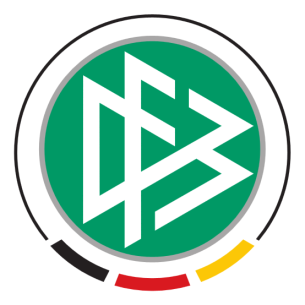 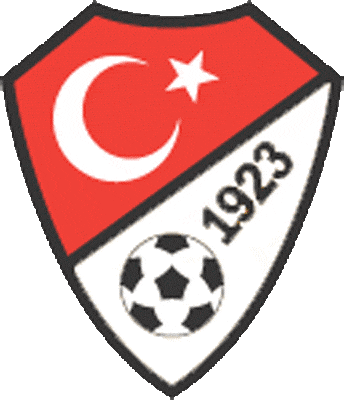 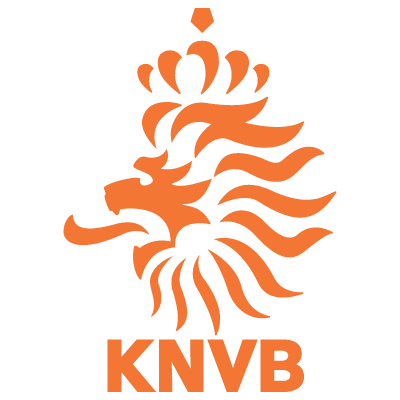 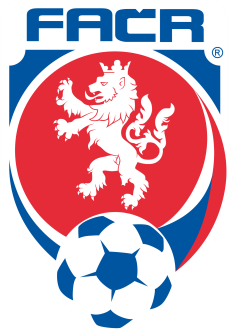 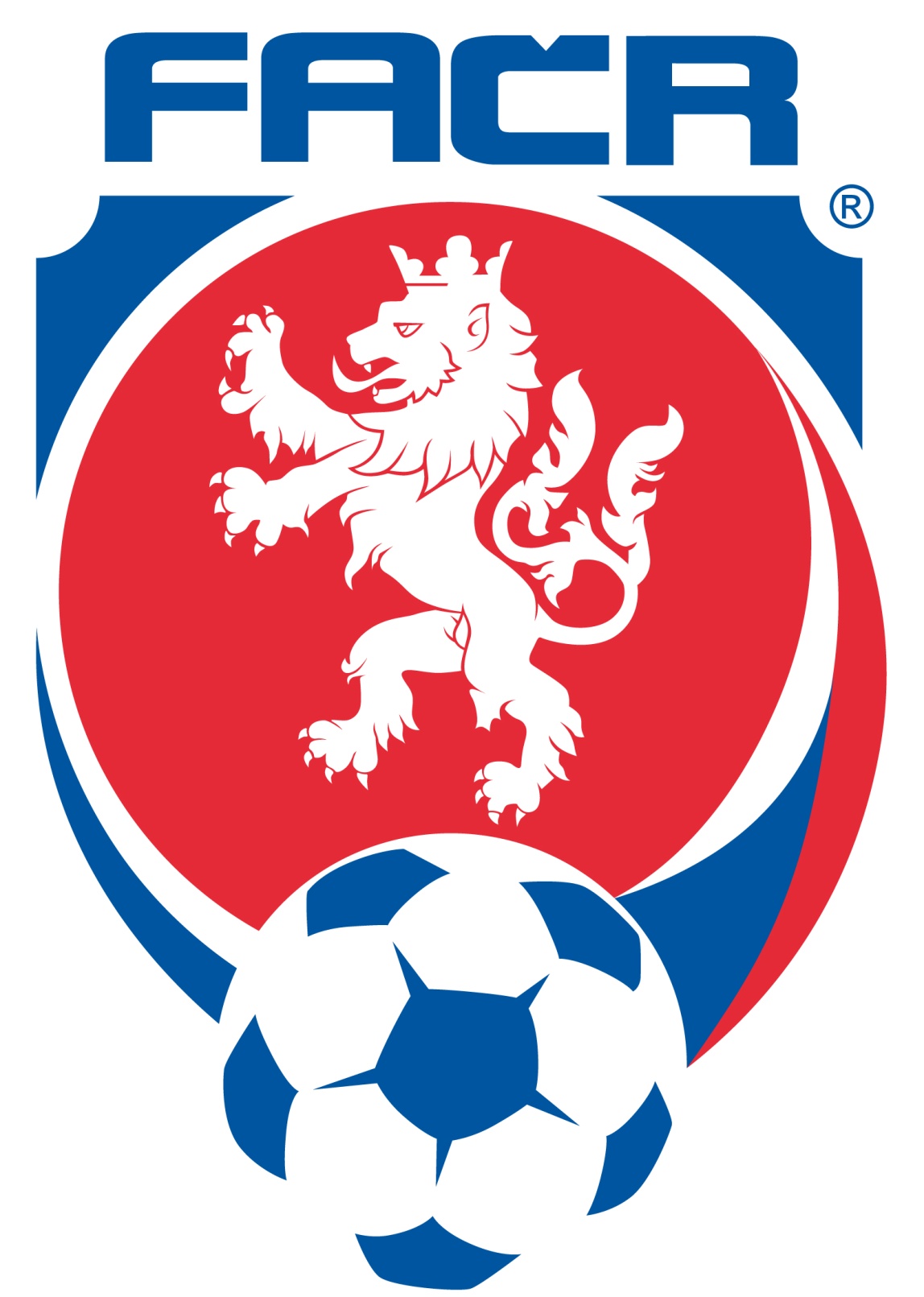 Four-Nation-Tournament201307. 10. - 15.10. 2013CUIJK, GEMERTNIZOZEMSKOPROGRAM ČR U20Pondělí, 7.10.2013 15.00			sraz TC AC Sparta Praha15.30			trénink17.00			regeneraceÚterý, 8.10.2013    8.55			odlet10.05			přílet do Düsseldorfu16.00			tréninkStředa, 9.10.2013 10.15			trénink15.30			tréninkČtvrtek, 10.10.2013 10.30			trénink19.00			utkání  Nizozemsko U20– Česká republika U20  			Sportpark De Groenendijkse  - CuijkPátek, 11.10.2013 11.00			tréninkSobota, 12.10.2013 16.00			utkání  Turecko U20 – Česká republika U20			Sportpark De Groenendijkse  - CuijkNeděle, 13.10.2013  11.00			tréninkPondělí, 14.10.2013 18.00			utkání  Česká republika U20 – Německo U20 			Sportpark De Groenendijkse  - CuijkÚterý, 15.10.2013  11.30			odjezd na letiště14.55			odlet16.05			příletUbytování  Holiday Inn Airport Prague****					K Letišti 1074/32, 161 00  Praha  6 		Tel.: 	+420-236 161 115E-mail: brusak@hipragueairport.com  URL:	www.hipragueairport.com  Fitland Hotel Dormyle****Hoogveldseweg 1				Tel.: +31 0 485-4772105451 AA Mill					E-mail: info@dormylle.nl 